YOU ARE INVITED TO ATTEND THE 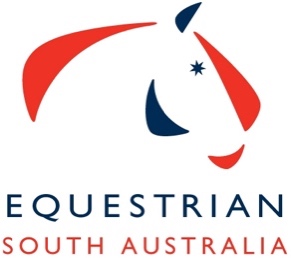 SA Vaulting March CompetitionOrganising Committee: Vaulting SA Committee 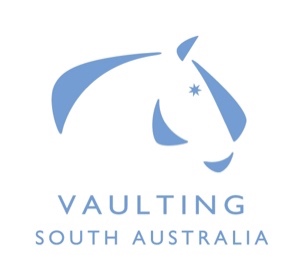 To be held on: Saturday 21st of March 2020Start time: 10amVenue: Kersbrook Equestrian Centre2311 Kersbrook Road, KersbrookScheduleEnquiries: Skye Barrowcliffe – savaulting@gmail.comENTRIES CLOSE: Sunday 8th March, 5pmENTRIES WILL BE VIA NOMINATE *Entries open 22/02/2020*Schedule of Competitions(Please note that this schedule is subject to change, depending on entries)COMPETITOR CLASSES	1		OPEN INDIVIDUAL	2		ADVANCED INDIVIDUAL	3		INTERMEDIATE INDIVIDUAL	4		NOVICE INDIVIDUAL 		OPEN PAS DE DEUX 		INTERMEDIATE PAS DE DEUX20		ADVANCED SQUAD OF 6 21		INTERMEDIATE SQUAD OF 6 22		NOVICE SQUAD OF 6PARTICIPANT CLASSES5C		PRE-NOVICE INDIVIDUAL6C		PRELIMINARY INDIVIDUAL6D		PRELIMINARY AWD INDIVIDUAL12A		PRELIMINARY PAS DE DEUX (A) (scored over 6)12B		PRELIMINARY PAS DE DEUX (B) (scored under 6)23		PRE-NOVICE SQUAD OF 6 24		PRELIMINARY SQUAD OF 6  32A		PAS DE DEUX BARREL (A) (scored over 6)32B		PAS DE DEUX BARREL (B) (scored under 6)32D		INTEGRATED PAS DE DEUX BARREL *At least 1 competitor must be AWD*33		BARREL SQUADRECREATIONAL CLASSES	35		HORSE DEVELOPMENT CLASS (As per EA Rules)*This class is aimed for people wanting feedback on their horse with or without a vaulter. Each entrant will have a maximum of 3 minutes and 2 gaits must be shown. It is judged with scores and comments but there are not placings. 1 horse point is allocated per entrant*Entry fees:Prizes:Rosettes to sixth place in all classes.Conditions of EntryThe competition will be conducted in strict accordance with the current edition (including amendments) of:EA Vaulting Rules (with subsequent amendments), EA General RegulationsThe EA Vaulting rules may be downloaded from the EA website www.equestrian.org.auCompetitors are advised to be aware of the Rules. The onus is on the competitors to know the rules under which they competeMembership, Horse Registration All horses competing in competitor classes at the competition must be registered with EA. At State Championships all horses must be registered with EA. Important reminder – Horses in competitor classes from 1st July, 2011 must be microchipped.All vaulters and lungers must hold the appropriate level of EA membership to the classes that are competing in. Entries & EligibilityVaulters are eligible to compete in:Individual Horse Pas de Deux HorseSquad HorsePas de Deux BarrelSquad Barrel				HC Entries will be acceptedNew Pas de Deux combinations are encouraged to start in the level best suited to their abilityAWD classes are for vaulters with a disability; Integrated Pas de Deux and Squads must have at least one        vaulter with a disabilityLungers:  All lungers are required to hold the appropriate membership level with EAHorse points: as per the EA Vaulting rulesArm Numbers: Squads are to supply their own numbers.  Numbers for individuals will be available for collection by the Group/Club/Team’s Chef d’Equipe prior to the commencement of the competitions. If an arm number is not returned the club will be charged a fee of $10 per number.Withdrawals & RefundsRefunds will only be provided after the close of entries with presentation of a medical or veterinary certificate. An administration fee may be retained by the Organising Committee.Objections & AppealsAs per the EA rules.Equipment of the Vaulting HorseAs per EA Vaulting rules.Music - Please note the following with careAll music for running in/out, compulsories and freestyles is to be submitted no later than 13/03/2020.   Please read the following information about how to submit music carefully:There is only one way of submitting music:All clubs / competitors must use Dropbox www.dropbox.com to submit their music. An invitation to a Dropbox folder will be sent to each club. All music must be uploaded into this folder in the appropriate format and named correctly (see below).CDs/USBs will NOT be accepted. Alternative arrangements will only be made in exceptional circumstances.Each file must be clearly labelled as follows:for individual competitors as follows... “Vaulters Name, Event, Compulsories/Freestyle, Class”       eg “John Smith, Adv Ind, Compulsories, Class 2”where the club uses compulsory music is the same for everyone as follows – AGVC Preliminary compulsories. This will be similar for the run in music also. Music not labelled correctly will not be acceptedMusic must be submitted in MP3 format. Music not submitted in this format will not be accepted. A final check to ensure all the music has been received cannot be done until the final Order of Go has been distributed. Clubs / individuals are responsible for keeping their own list of what music they need and what has been sent through. It is essential that all clubs / individuals bring a copy of all music on a flash drive to the competition in case a file has been mislaid or corrupted during the sending process. Any music that is not accounted for will be replaced by a random piece of music on the day of competition.If you have any questions or concerns, please contact Alix Bell on alix_photography@outlook.comCan each club please let “Name” know who will be organising their music so she can send through a Dropbox invitation to them.GENERAL INFORMATION Ground Jury:	 	Janet Leadbeater                       Horses Familiarisation:   Roster to be prepared after entries received.Grading/Raking the arena:   Roster for grading will be prepared if necessary, GENERAL CONSIDERATIONSCompetition etiquette should be observed at all times.Officials/coaches/lungers/Spectators need to have their mobiles on silent mode.Vaulters must be under the supervision of a parent or responsible adult at all times. If this person leaves the grounds, alternative supervision must be arranged. Supervising adults are responsible for ensuring that the property of Kersbrook Equestrian Centre and of other participants at the venue is respected and for any damage caused to third parties.Competitors must comply with any instruction given by officials at the event.  Unsportsmanlike behaviour of any sort will not be tolerated from competitors or their connections.The Organising Committee reserves the right to change or alter any part of the programme.  ClassesFeesIndividual Competitor Horse Classes$25:00  Per vaulterIndividual Participant Horse Classes$25:00Per vaulterPas de Deux Canter Horse Class$15:00Per vaulterPas de Deux Walk Horse Classes$15:00Per vaulterHorse Squad Class$10:00Per vaulterPas de Deux Barrel Class$10:00Per vaulterSquad Barrel Class$10:00Per vaulterHorse Development Class$10:00Per horseAdministration Levy$20:00Per vaulter